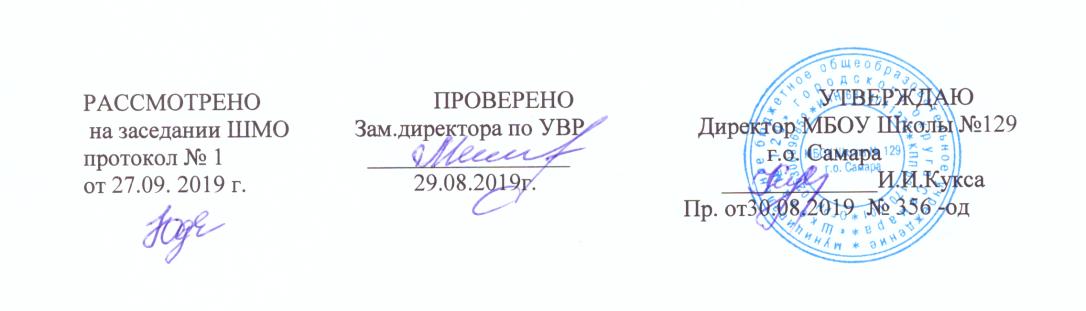 РАБОЧАЯ ПРОГРАММА      Предмет: обществознаниеУровень образования среднее общее    Составитель Бухарибекова М.М.                            ПАСПОРТ РАБОЧЕЙ ПРОГРАММЫ  Планируемые результаты освоения предметаЛичностными результатами изучения предмета «Обществознание» являются следующие умения:1)  воспитание российской гражданской идентичности: патриотизма, любви и уважения к Отечеству, чувства гордости за свою Родину, прошлое и настоящее многонационального народа России; осознание своей этнической принадлежности, знание истории, языка, культуры своего народа, своего края, основ культурного наследия народов России и человечества; усвоение гуманистических, демократических и традиционных ценностей многонационального российского общества; воспитание чувства ответственности и долга перед Родиной;2) формирование ответственного отношения к учению, готовности и способности, обучающихся к саморазвитию и самообразованию на основе мотивации к обучению и познанию, осознанному выбору и построению дальнейшей индивидуальной траектории образования на базе ориентировки в мире профессий и профессиональных предпочтений, с учётом устойчивых познавательных интересов; 3) формирование целостного мировоззрения, соответствующего современному уровню развития науки и общественной практики, учитывающего социальное, культурное, языковое, духовное многообразие современного мира;4) формирование осознанного, уважительного и доброжелательного отношения к другому человеку, его мнению, мировоззрению, культуре, языку, вере, гражданской позиции, к истории, культуре, религии, традициям, языкам, ценностям народов России и народов мира; готовности и способности вести диалог с другими людьми и достигать в нём взаимопонимания; 5) освоение социальных норм, правил поведения, ролей и форм социальной жизни в группах и сообществах, включая взрослые и социальные сообщества; 6) развитие морального сознания и компетентности в решении моральных проблем на основе личностного выбора, формирование нравственных чувств и нравственного поведения, осознанного и ответственного отношения к собственным поступкам; 7) формирование коммуникативной компетентности в общении и сотрудничестве со сверстниками, детьми старшего и младшего возраста, взрослыми в процессе образовательной, общественно-полезной, учебно-исследовательской, творческой и других видов деятельности;8) осознание значения семьи в жизни человека и общества, принятие ценности семейной жизни, уважительное и заботливое отношение к членам своей семьи;9) развитие эстетического сознания через освоение художественного наследия народов России и мира, творческой деятельности эстетического характера. Метапредметными результатами изучения предмета «Обществознание» являются следующие умения:1)  умение самостоятельно определять цели своего обучения, ставить и формулировать для себя новые задачи в учёбе и познавательной деятельности, развивать мотивы и интересы своей познавательной деятельности; 2) умение самостоятельно планировать пути достижения целей, в том числе альтернативные, осознанно выбирать наиболее эффективные способы решения учебных и познавательных задач;3) умение соотносить свои действия с планируемыми результатами, осуществлять контроль своей деятельности в процессе достижения результата, определять способы действий в рамках предложенных условий и требований, корректировать свои действия в соответствии с изменяющейся ситуацией; 4) умение оценивать правильность выполнения учебной задачи, собственные возможности её решения;5) владение основами самоконтроля, самооценки, принятия решений и осуществления осознанного выбора в учебной и познавательной деятельности;6) умение определять понятия, создавать обобщения, устанавливать аналогии, классифицировать, самостоятельно выбирать основания и критерии для классификации, устанавливать причинно-следственные связи, строить логическое рассуждение, умозаключение (индуктивное, дедуктивное и по аналогии) и делать выводы;7) умение создавать, применять и преобразовывать знаки и символы, модели и схемы для решения учебных и познавательных задач;8) смысловое чтение; 9) умение организовывать учебное сотрудничество и совместную деятельность с учителем и сверстниками; работать индивидуально и в группе находить общее решение и разрешать конфликты на основе согласования позиций и учёта интересов; формулировать, аргументировать и отстаивать своё мнение; 10) умение осознанно использовать речевые средства в соответствии с задачей коммуникации для выражения своих чувств, мыслей и потребностей, планирования и регуляции своей деятельности; владение устной и письменной речью, монологической контекстной речью.Предметными результатами освоения выпускниками средний школы содержания программы по обществознанию являются:1)  относительно целостное представление об обществе и человеке, о сферах и областях общественной жизни, механизмах и регуляторах деятельности людей;2) знание ряда ключевых понятий об основных социальных объектах; умение объяснять с опорой на эти понятия явления социальной действительности;3) знания, умения и ценностные установки, необходимые для сознательного выполнения подростками основных социальных ролей в пределах своей дееспособности;4) умения находить нужную социальную информацию в педагогически отобранных источниках; адекватно её воспринимать, применяя основные обществоведческие термины и понятия; преобразовывать в соответствии с решаемой задачей (анализировать, обобщать, систематизировать, конкретизировать имеющиеся данные, соотносить их с собственными знаниями); давать оценку общественным явлениям с позиций одобряемых в современном российском обществе социальных ценностей;5) понимание побудительной роли мотивов в деятельности человека, места ценностей в мотивационной структуре личности, их значения в жизни человека и развитии общества;6) знание основных нравственных и правовых понятий, норм и правил, понимание их роли как решающих регуляторов общественной жизни; умение применять эти нормы и правила к анализу и оценке реальных социальных ситуаций; установка на необходимость руководствоваться этими нормами и правилами в собственной повседневной жизни;7) приверженность гуманистическим и демократическим ценностям, патриотизм и гражданственность;8) знание особенностей труда как одного из основных видов деятельности человека, основных требований трудовой этики в современном обществе, правовых норм, регулирующих трудовую деятельность несовершеннолетних; понимание значения трудовой деятельности для личности и для общества;9) понимание специфики познания мира средствами искусства в соотнесении с другими способами познания; понимание роли искусства в становлении личности и в жизни общества;10) знание определяющих признаков коммуникативной деятельности в сравнении с другими видами деятельности; знание новых возможностей для коммуникации в современном обществе; умение использовать современные средства связи и коммуникации для поиска и обработки необходимой социальной информации;11) понимание языка массовой социально-политической коммуникации, позволяющее осознанно воспринимать соответствующую информацию; умение различать факты, аргументы, оценочные суждения; понимание значения коммуникации в межличностном общении;12) умение взаимодействовать в ходе выполнения групповой работы, вести диалог, участвовать в дискуссии, аргументировать собственную точку зрения; знакомство с отдельными приёмами и техниками преодоления конфликтов.В результате изучения учебного предмета «Обществознание» на уровне среднего общего образования:Выпускник на базовом уровне научится:Человек. Человек в системе общественных отношенийВыделять черты социальной сущности человека;определять роль духовных ценностей в обществе;распознавать формы культуры по их признакам, иллюстрировать их примерами;различать виды искусства;соотносить поступки и отношения с принятыми нормами морали;выявлять сущностные характеристики религии и ее роль в культурной жизни;выявлять роль агентов социализации на основных этапах социализации индивида;раскрывать связь между мышлением и деятельностью;различать виды деятельности, приводить примеры основных видов деятельности;выявлять и соотносить цели, средства и результаты деятельности;анализировать различные ситуации свободного выбора, выявлять его основания и последствия; различать формы чувственного и рационального познания, поясняя их примерами;выявлять особенности научного познания;различать абсолютную и относительную истины;иллюстрировать конкретными примерами роль мировоззрения в жизни человека;выявлять связь науки и образования, анализировать факты социальной действительности в контексте возрастания роли образования и науки в современном обществе;выражать и аргументировать собственное отношение к роли образования и самообразования в жизни человека.Общество как сложная динамическая системаХарактеризовать общество как целостную развивающуюся (динамическую) систему в единстве и взаимодействии его основных сфер и институтов;выявлять, анализировать, систематизировать и оценивать информацию, иллюстрирующую многообразие и противоречивость социального развития;приводить примеры прогрессивных и регрессивных общественных изменений, аргументировать свои суждения, выводы;формулировать собственные суждения о сущности, причинах и последствиях глобализации; иллюстрировать проявления различных глобальных проблем.ЭкономикаРаскрывать взаимосвязь экономики с другими сферами жизни общества;конкретизировать примерами основные факторы производства и факторные доходы;объяснять механизм свободного ценообразования, приводить примеры действия законов спроса и предложения;оценивать влияние конкуренции и монополии на экономическую жизнь, поведение основных участников экономики;различать формы бизнеса;извлекать социальную информацию из источников различного типа о тенденциях развития современной рыночной экономики;различать экономические и бухгалтерские издержки;приводить примеры постоянных и переменных издержек производства;различать деятельность различных финансовых институтов, выделять задачи, функции и роль Центрального банка Российской Федерации в банковской системе РФ;различать формы, виды проявления инфляции, оценивать последствия инфляции для экономики в целом и для различных социальных групп;выделять объекты спроса и предложения на рынке труда, описывать механизм их взаимодействия;определять причины безработицы, различать ее виды;высказывать обоснованные суждения о направлениях государственной политики в области занятости; объяснять поведение собственника, работника, потребителя с точки зрения экономической рациональности, анализировать собственное потребительское поведение;анализировать практические ситуации, связанные с реализацией гражданами своих экономических интересов;приводить примеры участия государства в регулировании рыночной экономики;высказывать обоснованные суждения о различных направлениях экономической политики государства и ее влиянии на экономическую жизнь общества;различать важнейшие измерители экономической деятельности и показатели их роста: ВНП (валовой национальный продукт), ВВП (валовой внутренний продукт);различать и сравнивать пути достижения экономического роста.Социальные отношенияВыделять критерии социальной стратификации;анализировать социальную информацию из адаптированных источников о структуре общества и направлениях ее изменения;выделять особенности молодежи как социально-демографической группы, раскрывать на примерах социальные роли юношества;высказывать обоснованное суждение о факторах, обеспечивающих успешность самореализации молодежи в условиях современного рынка труда;выявлять причины социальных конфликтов, моделировать ситуации разрешения конфликтов;конкретизировать примерами виды социальных норм;характеризовать виды социального контроля и их социальную роль, различать санкции социального контроля;различать позитивные и негативные девиации, раскрывать на примерах последствия отклоняющегося поведения для человека и общества;определять и оценивать возможную модель собственного поведения в конкретной ситуации с точки зрения социальных норм;различать виды социальной мобильности, конкретизировать примерами;выделять причины и последствия этносоциальных конфликтов, приводить примеры способов их разрешения;характеризовать основные принципы национальной политики России на современном этапе;характеризовать социальные институты семьи и брака; раскрывать факторы, влияющие на формирование института современной семьи; характеризовать семью как социальный институт, раскрывать роль семьи в современном обществе;высказывать обоснованные суждения о факторах, влияющих на демографическую ситуацию в стране;формулировать выводы о роли религиозных организаций в жизни современного общества, объяснять сущность свободы совести, сущность и значение веротерпимости;осуществлять комплексный поиск, систематизацию социальной информации по актуальным проблемам социальной сферы, сравнивать, анализировать, делать выводы, рационально решать познавательные и проблемные задачи; оценивать собственные отношения и взаимодействие с другими людьми с позиций толерантности.ПолитикаВыделять субъектов политической деятельности и объекты политического воздействия;различать политическую власть и другие виды власти;устанавливать связи между социальными интересами, целями и методами политической деятельности;высказывать аргументированные суждения о соотношении средств и целей в политике;раскрывать роль и функции политической системы;характеризовать государство как центральный институт политической системы;различать типы политических режимов, давать оценку роли политических режимов различных типов в общественном развитии;обобщать и систематизировать информацию о сущности (ценностях, принципах, признаках, роли в общественном развитии) демократии;характеризовать демократическую избирательную систему;различать мажоритарную, пропорциональную, смешанную избирательные системы;устанавливать взаимосвязь правового государства и гражданского общества, раскрывать ценностный смысл правового государства;определять роль политической элиты и политического лидера в современном обществе;конкретизировать примерами роль политической идеологии;раскрывать на примерах функционирование различных партийных систем;формулировать суждение о значении многопартийности и идеологического плюрализма в современном обществе;оценивать роль СМИ в современной политической жизни;иллюстрировать примерами основные этапы политического процесса;различать и приводить примеры непосредственного и опосредованного политического участия, высказывать обоснованное суждение о значении участия граждан в политике.Правовое регулирование общественных отношенийСравнивать правовые нормы с другими социальными нормами;выделять основные элементы системы права;выстраивать иерархию нормативных актов;выделять основные стадии законотворческого процесса в Российской Федерации;различать понятия «права человека» и «права гражданина», ориентироваться в ситуациях, связанных с проблемами гражданства, правами и обязанностями гражданина РФ, с реализацией гражданами своих прав и свобод;обосновывать взаимосвязь между правами и обязанностями человека и гражданина, выражать собственное отношение к лицам, уклоняющимся от выполнения конституционных обязанностей;аргументировать важность соблюдения норм экологического права и характеризовать способы защиты экологических прав;раскрывать содержание гражданских правоотношений;применять полученные знания о нормах гражданского права в практических ситуациях, прогнозируя последствия принимаемых решений;различать организационно-правовые формы предприятий;характеризовать порядок рассмотрения гражданских споров;давать обоснованные оценки правомерного и неправомерного поведения субъектов семейного права, применять знания основ семейного права в повседневной жизни;находить и использовать в повседневной жизни информацию о правилах приема в образовательные организации профессионального и высшего образования;характеризовать условия заключения, изменения и расторжения трудового договора;иллюстрировать примерами виды социальной защиты и социального обеспечения;извлекать и анализировать информацию по заданной теме в адаптированных источниках различного типа (Конституция РФ, ГПК РФ, АПК РФ, УПК РФ);объяснять основные идеи международных документов, направленных на защиту прав человека.Выпускник на базовом уровне получит возможность научиться:Человек. Человек в системе общественных отношенийИспользовать полученные знания о социальных ценностях и нормах в повседневной жизни, прогнозировать последствия принимаемых решений;применять знания о методах познания социальных явлений и процессов в учебной деятельности и повседневной жизни; оценивать разнообразные явления и процессы общественного развития;характеризовать основные методы научного познания;выявлять особенности социального познания;различать типы мировоззрений;объяснять специфику взаимовлияния двух миров социального и природного в понимании природы человека и его мировоззрения;выражать собственную позицию по вопросу познаваемости мира и аргументировать ее.Общество как сложная динамическая системаУстанавливать причинно-следственные связи между состоянием различных сфер жизни общества и общественным развитием в целом;выявлять, опираясь на теоретические положения и материалы СМИ, тенденции и перспективы общественного развития;систематизировать социальную информацию, устанавливать связи в целостной картине общества (его структурных элементов, процессов, понятий) и представлять ее в разных формах (текст, схема, таблица).ЭкономикаВыделять и формулировать характерные особенности рыночных структур;выявлять противоречия рынка;раскрывать роль и место фондового рынка в рыночных структурах;раскрывать возможности финансирования малых и крупных фирм;обосновывать выбор форм бизнеса в конкретных ситуациях;различать источники финансирования малых и крупных предприятий;определять практическое назначение основных функций менеджмента;определять место маркетинга в деятельности организации;применять полученные знания для выполнения социальных ролей работника и производителя;оценивать свои возможности трудоустройства в условиях рынка труда;раскрывать фазы экономического цикла;высказывать аргументированные суждения о противоречивом влиянии процессов глобализации на различные стороны мирового хозяйства и национальных экономик; давать оценку противоречивым последствиям экономической глобализации;извлекать информацию из различных источников для анализа тенденций общемирового экономического развития, экономического развития России.Социальные отношенияВыделять причины социального неравенства в истории и современном обществе;высказывать обоснованное суждение о факторах, обеспечивающих успешность самореализации молодежи в современных условиях;анализировать ситуации, связанные с различными способами разрешения социальных конфликтов;выражать собственное отношение к различным способам разрешения социальных конфликтов;толерантно вести себя по отношению к людям, относящимся к различным этническим общностям и религиозным конфессиям; оценивать роль толерантности в современном мире;находить и анализировать социальную информацию о тенденциях развития семьи в современном обществе;выявлять существенные параметры демографической ситуации в России на основе анализа данных переписи населения в Российской Федерации, давать им оценку; выявлять причины и последствия отклоняющегося поведения, объяснять с опорой на имеющиеся знания способы преодоления отклоняющегося поведения;анализировать численность населения и динамику ее изменений в мире и в России.ПолитикаНаходить, анализировать информацию о формировании правового государства и гражданского общества в Российской Федерации, выделять проблемы;выделять основные этапы избирательной кампании;в перспективе осознанно участвовать в избирательных кампаниях;отбирать и систематизировать информацию СМИ о функциях и значении местного самоуправления;самостоятельно давать аргументированную оценку личных качеств и деятельности политических лидеров;характеризовать особенности политического процесса в России;анализировать основные тенденции современного политического процесса.Правовое регулирование общественных отношенийДействовать в пределах правовых норм для успешного решения жизненных задач в разных сферах общественных отношений;перечислять участников законотворческого процесса и раскрывать их функции;характеризовать механизм судебной защиты прав человека и гражданина в РФ;ориентироваться в предпринимательских правоотношениях;выявлять общественную опасность коррупции для гражданина, общества и государства;применять знание основных норм права в ситуациях повседневной жизни, прогнозировать последствия принимаемых решений;оценивать происходящие события и поведение людей с точки зрения соответствия закону;характеризовать основные направления деятельности государственных органов по предотвращению терроризма, раскрывать роль СМИ и гражданского общества в противодействии терроризму.Содержание предмета                                               Глава I. Человек в обществе.Что такое общество. Общество как совместная жизнедеятельность людей. Общество и природа. Общество и культура. Науки об обществе.Общество как сложная система. Особенности социальной системы. Социальные институты.Динамика общественного развития. Многовариантность общественного развития. Целостность и противоречивость современного мира. Проблема общественного прогресса.Социальная сущность человека. Биологическое и социальное в человеке. Социальные качества личности. Самосознание и самореализация.Деятельность - способ существования людей. Деятельность человека: основные характеристики. Структура деятельности и ее мотивация. Многообразие деятельности. Сознание и деятельность.Познавательная и коммуникативная деятельность. Познаваем ли мир? Познание чувственное и рациональное. Истина и ее критерии. Особенности научного познания.Социальные и гуманитарные знания. Многообразие человеческого знания. Познание и коммуникативная деятельность.Свобода и необходимость в деятельности человека. Свобода и ответственность. Признание и уважение прав других. Проблема выбора. Свободное общество.Современное общество. Глобализация как явление современности. Современное информационное пространство. Глобальная информационная экономика. Социально-политическое измерение информационного общества.Глобальная угроза международного терроризма. Международный терроризм: понятие и признаки. Глобализация и международный терроризм. Идеология насилия и международный терроризм. Противодействие международному терроризму.                                               Глава II. Общество как мир культуры.Духовная культура общества. Понятие духовная культура. Культурные ценности и нормы.Институты культуры. Многообразие культур.Духовный мир личности. Человек как духовное существо. Духовные ориентиры личности.Мировоззрение и его роль в жизни человека.Мораль. Как и почему возникла мораль. Устойчивость и изменчивость моральных норм.Что заставляет нас делать выбор в пользу добра.Наука и образование. Наука и ее функции в обществе.Современная наука. Этика науки.Образование в современном обществе. Образование как система.Религия и религиозные организации. Особенности религиозного сознания.Религия как общественный институт.Религия и религиозные организации в современной России. Проблема поддержания межрелигиозного мира.Искусство. Что такое искусство. Функции искусства.Структура искусства. Современное искусство.          Массовая культура. Характерные черты массовой культуры. Что привело к появлению массовой культуры. Средства массовой информации и массовая культура. Симптом вырождения общества или условие его здоровья?                            Глава III. Правовое регулирование общественных отношений.               Современные подходы к пониманию права. Нормативный подход к праву.      Естественно-правовой подход к пониманию права. От идеи к юридической реальности. Взаимосвязь естественного и позитивного права.          Право в системе социальных норм. Основные признаки права. Право и мораль. Система права. Норма права. Отрасль права. Институт права.          Источники права. Что такое источник права. Основные источники (формы) права. Виды нормативных актов. Федеральные законы и законы субъектов Российской Федерации.Законотворческий процесс в Российской Федерации.           Правоотношения и правонарушения. Что такое правоотношение. Что такое правонарушение. Юридическая ответственность. Система судебной защиты прав человека.  Развитие права в современной России.          Предпосылки правомерного поведения. Правосознание. Правовая культура. Правомерное поведение.          Гражданин Российской Федерации. Гражданство Российской Федерации. Права и обязанности гражданина России. Воинская обязанность. Альтернативная гражданская служба. Права и обязанности налогоплательщика.          Гражданское право. Гражданские правоотношения. Имущественные права. Личные неимущественные права. Право на результат интеллектуальной деятельности. Наследование. Защита гражданских прав.          Семейное право. Правовая связь членов семьи. Вступление в брак и расторжение брака.Права и обязанности супругов.  Права и обязанности детей и родителей. Воспитание детей, оставшихся без попечения родителей.          Правовое регулирование занятости и трудоустройства. Трудовые правоотношения. Порядок приема на работу. Занятость населения. Социальная защита и социальное обеспечение. Профессиональное образование.          Экологическое право. Общая характеристика экологического права. Право человека на благоприятную окружающую среду. Способы защиты экологических прав. Экологические правонарушения.          Процессуальные отрасли права. Гражданский процесс. Арбитражный процесс. Уголовный процесс. Административная юрисдикция.          Конституционное судопроизводство. Судьи конституционного суда. Принципы конституционного судопроизводства. Основные стадии конституционного судопроизводства.          Международная защита прав человека. Защита прав и свобод человека средствами ООН.  Европейская система защиты прав человека. Проблема отмены смертной казни. Международные преступления и правонарушения. Полномочия международного уголовного суда.  Перспективы развития механизмов международной защиты прав и свобод человека.          Правовые основы антитеррористической политики Российского государства.  Правовая база противодействия терроризму в России. Органы власти, проводящие политику противодействия терроризму. Роль СМИ и гражданского общества в противодействии терроризму.           Заключение. Человек в XXI в. Человек и глобальные вызовы современного общества. Человек в мире информации. Человек и ценности современного общества.Тематическое планирование по обществознанию. 10 класс  (базовый уровень)Класс10 - 11Предметная областьОбщественные наукиПредмет  Обществознание Уровень программыБазовыйКоличество часов в неделю10 кл. – 211 кл. – 2 Количество часов в год10 кл -68 ч11 кл – 68 чРабочая программа составлена в соответствии с требованиями  ФГОС СОО Рабочая программа составлена на основе программы1«Обществознание» 10-11 классы   Авторы: Л. Н. Боголюбов (руководитель авторского коллектива), А.Ю.Лазебниковой, ,Н.И.ГородецкойИздательство «Просвещение»,2019Учебники1.Л.Н.Боголюбов, Ю.И. Аверьянов, Н.И. Городецкая. Обществознание: базовый уровень 10класс. - М. «Просвещение» 2019 г№Тема урока Кол-во часов 1Введение. Курс обществознания: цели, задачи, формыработы..12Что такое общество. Общество как совместная жизнедеятельность людей. Общество и природа.13Что такое общество. Общество и культура. Науки об обществе.14Общество как сложная система. Особенности социальной системы.15Общество как сложная система. Социальные институты.16Динамика общественного развития. Многовариантность общественного развития. Целостность и противоречивость современного мира.17Динамика общественного развития. Проблема общественного прогресса.18Социальная сущность человека. Биологическое и социальное в человеке.19Социальная сущность человека. Социальные качества личности. Самосознание и самореализация.110Деятельность - способ существования людей. Деятельность человека: основные характеристики. Структура деятельности и ее мотивация.111Деятельность - способ существования людей. Многообразие деятельности. Сознание и деятельность.112Познавательная и коммуникативная деятельность. Познаваем ли мир? Познание чувственное и рациональное.113Познавательная и коммуникативная деятельность. Истина и ее критерии. Особенности научного познания.114Познавательная и коммуникативная деятельность. Социальные и гуманитарные знания. Многообразие человеческого знания. Познание и коммуникативная деятельность.115Свобода и необходимость в деятельности человека. Свобода и ответственность. Признание и уважение прав других.116Свобода и необходимость в деятельности человека. Проблема выбора. Свободное общество.117Современное общество. Глобализация как явление современности. Современное информационное пространство.118Современное общество. Глобальная информационная экономика. Социально-политическое измерение информационного общества.119Глобальная угроза международного терроризма. Международный терроризм: понятие и признаки. Глобализация и международный терроризм.120Глобальная угроза международного терроризма. Идеология насилия и международный терроризм. Противодействие международному терроризму.121Человек  в обществе. Закрепление и углубление знаний, умений и навыков, полученных при изучении темы.122Повторительно-обобщающий урок по  теме «Человек  в обществе». 123Духовная культура общества. Понятие духовная культура. Культурные ценности и нормы.124Духовная культура общества. Институты культуры. Многообразие культур.125Духовный мир личности. Человек как духовное существо. Духовные ориентиры личности.126Духовный мир личности. Мировоззрение и его роль в жизни человека.127Мораль. Как и почему возникла мораль. Устойчивость и изменчивость моральных норм.128Мораль. Что заставляет нас делать выбор в пользу добра.129Наука и образование. Наука и ее функции в обществе.Современная наука. Этика науки.130Наука и образование. Образование в современном обществе. Образование как система.131Религия и религиозные организации. Особенности религиозного сознания. Религия как общественный институт.132Религия и религиозные организации. Религия и религиозные организации в современной России. Проблема поддержания межрелигиозного мира.133Искусство. Что такое искусство. Функции искусства.134Искусство. Структура искусства. Современное искусство.135Массовая культура. Характерные черты массовой культуры. Что привело к появлению массовой культуры.136Массовая культура. Средства массовой информации и массовая культура. Симптом вырождения общества или условие его здоровья?137Общество как мир культуры. Закрепление и углубление знаний, умений и навыков, полученных при изучении темы.138Повторительно-обобщающий урок по  теме «Общество как мир культуры». 139Современные подходы к пониманию права. Нормативный подход к праву. Естественно-правовой подход к пониманию права.140Современные подходы к пониманию права. От идеи к юридической реальности. Взаимосвязь естественного и позитивного права.141Право в системе социальных норм. Основные признаки права. Право и мораль.142Право в системе социальных норм. Система права. Норма права.143Право в системе социальных норм. Отрасль права. Институт права.144Источники права. Что такое источник права. Основные источники (формы) права. 145Источники права. Виды нормативных актов. Федеральные законы и законы субъектов Российской Федерации.146Источники права. Законотворческий процесс в Российской Федерации. 147Правоотношения и правонарушения. Что такое правоотношение. Что такое правонарушение. Юридическая ответственность.148Правоотношения и правонарушения. Система судебной защиты прав человека.  Развитие права в современной России.149Предпосылки правомерного поведения. Правосознание. 150Предпосылки правомерного поведения. Правовая культура. Правомерное поведение.151Гражданин Российской Федерации. Гражданство Российской Федерации. Права и обязанности гражданина России.152Гражданин Российской Федерации. Воинская обязанность. Альтернативная гражданская служба. Права и обязанности налогоплательщика.153Гражданское право. Гражданские правоотношения. Имущественные права. Личные неимущественные права.154Гражданское право. Право на результат интеллектуальной деятельности. Наследование. Защита гражданских прав. 155Семейное право. Правовая связь членов семьи. Вступление в брак и расторжение брака.156Семейное право. Права и обязанности супругов.  Права и обязанности детей и родителей. Воспитание детей, оставшихся без попечения родителей.157Правовое регулирование занятости и трудоустройства. Трудовые правоотношения. Порядок приема на работу.158Правовое регулирование занятости и трудоустройства. Занятость населения. Социальная защита и социальное обеспечение. Профессиональное образование.159Экологическое право. Общая характеристика экологического права. Право человека на благоприятную окружающую среду. 160Экологическое право. Способы защиты экологических прав. Экологические правонарушения.161Процессуальные отрасли права. Гражданский процесс. Арбитражный процесс.162Процессуальные отрасли права. Уголовный процесс. Административная юрисдикция.163Конституционное судопроизводство. Судьи конституционного суда. 164Конституционное судопроизводство. Принципы конституционного судопроизводства. Основные стадии конституционного судопроизводства.165Международная защита прав человека. Защита прав и свобод человека средствами ООН.  Европейская система защиты прав человека. Проблема отмены смертной казни. 166Международная защита прав человека. Международные преступления и правонарушения. Полномочия международного уголовного суда.  Перспективы развития механизмов международной защиты прав и свобод человека.167Правовые основы антитеррористической политики Российского государства. Правовая база противодействия терроризму в России. Органы власти, проводящие политику противодействия терроризму. Роль СМИ и гражданского общества в противодействии терроризму. 168Повторительно-обобщающий урок по  теме « Правовое регулирование общественных отношений».1